Конкурс  «Вопрос дня»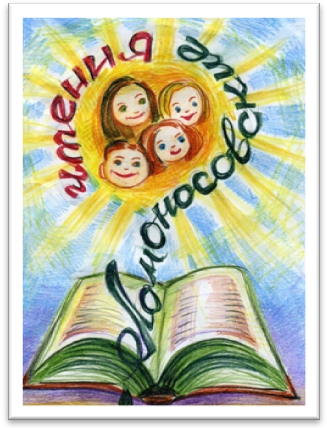 для учащихся  9-11 классовОТВЕТВопрос №3Святой благоверный князь Александр НевскийПравославная церковь признала Александра Ярославовича как святого, который своей жизнью показал, как надо защищать свою веру и своë Отечество. 5 апреля 1242 благоверный князь наголову разгромил немецких рыцарей на Чудском озере и освободил Псков. До этого немцы, взяв Псков, насильно принуждали русских к принятию латинского крещения. История знает немало примеров, когда переход в православие связан не с принуждением, а личным решением человека. Вопросы: 1.Назовите историческую личность, которая иллюстрирует осознанный переход  в православие.2.Приведите два факта, доказывающих, что этот человек имеет непосредственное отношение к  имени Александр и имени  Александра Невского.Ответы: 1.Для получения 1 балла возможно указание одной из личностей: * Императрица Екатерина  II Алексеевна, (София Фредерика Августа),  28 июня  1744 перешла из лютеранства в православие, а на следующий день была обручена с будущим императором Петром III Федоровичем.* Императрица  Мария Фёдоровна, урожденная датская принцесса Мария София Фредерика Дагмар, после помолвки с цесаревичем Александром Александровичем в . приняла православие.2. Задание оценивается 2 баллами за аргументацию фактов:При версии Екатерина II Алексеевна:* настояла на том, чтобы дать первенцу своего сына Павла имя Александр (будущий Александр I) в честь Александра Невского.* любимыми святыми Екатерины Второй, ее примером для подражания были святой благоверный князь Александр Невский, преподобный Сергий Радонежский, Святитель Московский Алексий. Екатерина Алексеевна, обращаясь к жизнеописанию святых мужей, преследовала вполне конкретную цель — показать их деяния именно как важную часть Русской истории, обратить внимание на их значение в дальнейшем развитии России.При версии Мария Фёдоровна:* связь с именем Александр – супруга Александра III.* ежегодно наследник российского престола и его супруга посещали датскую столицу, и всякий раз с сожалением отмечали тесноту и неудобство местного храма. Наконец, 4 июня . состоялась торжественная закладка первого камня будущей православной церкви. Копенгагенскую церковь в . украсили картины Ивана Крамского. Это «Принятие схимы князем Александром Невским» и «Князь Александр на молебне в Софии Новогородской перед Невской битвой». Церковь Александра Невского стала духовным центром всех православных, проживавших в датской столице. С 1919г. вдовствующая императрица жила в Дании. В 1928-ом митрополит Евлогий,  глава русских православных приходов Московской Патриархии в Западной Европе, в присутствии членов датского королевского Дома отпевал императрицу Марию Федоровну в храме Александра Невского.На сегодняшний день в церковь приходят молиться почти все православные Копенгагена. Храм Святого благоверного князя Александра Невского стал ярким примером тесных отношений между царствующими Домами России и Дании, местом средоточия веры и любви.